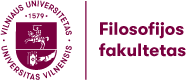  PRAŠYMASVU Filosofijos fakulteto DekanuiProf. Arūnui Poviliūnui					20__ m. __________________ mėn. ___ d.El. paštas: ______________________________________ @ __________________Prašau mane nuo 20__ m. priimti Vilniaus universitete Filosofijos fakultete K L A U S Y T O J O statusu į(nurodykite modulį)Garantuoju, kad pateikti duomenys teisingi:					__________________(Parašas)pavardė pavardė pavardė pavardė pavardė pavardė pavardė pavardė pavardė pavardė pavardė pavardė pavardė pavardė pavardė pavardė pavardė pavardė pavardė pavardė vardas vardas vardas vardas vardas vardas vardas vardas vardas vardas vardas vardas vardas vardas vardas vardas vardas vardas vardas vardas Adresas:Adresas:Adresas:Adresas:gatvėgatvėgatvėgatvėnamo Nr.namo Nr.namo Nr.namo Nr.namo Nr.namo Nr.namo Nr.Buto Nr.Buto Nr.Buto Nr.Buto Nr.LT -LT -LT -LT -LT -LT -LT -LT -Miestas / kaimas, rajonasMiestas / kaimas, rajonasMiestas / kaimas, rajonasMiestas / kaimas, rajonasMiestas / kaimas, rajonasMiestas / kaimas, rajonasMiestas / kaimas, rajonasMiestas / kaimas, rajonasMiestas / kaimas, rajonasMiestas / kaimas, rajonasPaštas kodasPaštas kodasPaštas kodasPaštas kodasPaštas kodasPaštas kodasPaštas kodasPaštas kodasTelefonai:Telefonai:Telefonai:Telefonai:8-8-Ikimokyklinio ugdymo modulįPradinio ugdymo modulįFizikos mokomojo dalyko modulįBiologijos mokomojo dalyko modulįChemijos mokomojo dalyko modulįĮgytas išsilavinimas:Įgytas išsilavinimas:Įgytas išsilavinimas:Įgytas išsilavinimas:Įgytas išsilavinimas:Įgytas išsilavinimas:AukštesnysisAukštesnysisAukštesnysisAukštesnysisAukštesnysisAukštesnysisAukštesnysisAukštasis neuniversitetinisAukštasis neuniversitetinisAukštasis neuniversitetinisAukštasis neuniversitetinisAukštasis neuniversitetinisAukštasis neuniversitetinisAukštasis neuniversitetinisAukštasis neuniversitetinisAukštasis neuniversitetinisAukštasis neuniversitetinisAukštasis neuniversitetinisAukštasis universitetinisAukštasis universitetinisAukštasis universitetinisAukštasis universitetinisĮgyta pedagogo kvalifikacijaĮgyta pedagogo kvalifikacijaĮgyta pedagogo kvalifikacijaĮgyta pedagogo kvalifikacijaĮgyta pedagogo kvalifikacijaĮgyta pedagogo kvalifikacijaĮgyta pedagogo kvalifikacijaĮgyta pedagogo kvalifikacijaĮgyta pedagogo kvalifikacijaĮgyta pedagogo kvalifikacijaĮgyta pedagogo kvalifikacijaĮgyta pedagogo kvalifikacijaĮgyta pedagogo kvalifikacija	taip		taip		taip		taip		taip		taip		taip		ne	ne	ne	ne	ne	ne	ne	ne	ne	ne	ne	ne	neIšsilavinimo institucijos pavadinimas:                    Išsilavinimo institucijos pavadinimas:                    Išsilavinimo institucijos pavadinimas:                    Išsilavinimo institucijos pavadinimas:                    Išsilavinimo institucijos pavadinimas:                    Išsilavinimo institucijos pavadinimas:                    Išsilavinimo institucijos pavadinimas:                    Išsilavinimo institucijos pavadinimas:                    Išsilavinimo institucijos pavadinimas:                    Išsilavinimo institucijos pavadinimas:                    Išsilavinimo institucijos pavadinimas:                    Išsilavinimo institucijos pavadinimas:                    Išsilavinimo institucijos pavadinimas:                    Išsilavinimo institucijos pavadinimas:                    Išsilavinimo institucijos pavadinimas:                    Išsilavinimo institucijos pavadinimas:                    Išsilavinimo institucijos pavadinimas:                    Išsilavinimo institucijos pavadinimas:                    Išsilavinimo institucijos pavadinimas:                    Išsilavinimo institucijos pavadinimas:                    Išsilavinimo institucijos pavadinimas:                    Išsilavinimo institucijos pavadinimas:                    Išsilavinimo institucijos pavadinimas:                    Išsilavinimo institucijos pavadinimas:                    Išsilavinimo institucijos pavadinimas:                    Išsilavinimo institucijos pavadinimas:                    Išsilavinimo institucijos pavadinimas:                    Išsilavinimo institucijos pavadinimas:                    Išsilavinimo institucijos pavadinimas:                    Išsilavinimo institucijos pavadinimas:                    Išsilavinimo institucijos pavadinimas:                    Išsilavinimo institucijos pavadinimas:                    Išsilavinimo institucijos pavadinimas:                    __________________________________________________________________________________ __________________________________________________________________________________ __________________________________________________________________________________ __________________________________________________________________________________ __________________________________________________________________________________ __________________________________________________________________________________ __________________________________________________________________________________ __________________________________________________________________________________ __________________________________________________________________________________ __________________________________________________________________________________ __________________________________________________________________________________ __________________________________________________________________________________ __________________________________________________________________________________ __________________________________________________________________________________ __________________________________________________________________________________ __________________________________________________________________________________ __________________________________________________________________________________ __________________________________________________________________________________ __________________________________________________________________________________ __________________________________________________________________________________ __________________________________________________________________________________ __________________________________________________________________________________ __________________________________________________________________________________ __________________________________________________________________________________ __________________________________________________________________________________ __________________________________________________________________________________ __________________________________________________________________________________ __________________________________________________________________________________ __________________________________________________________________________________ __________________________________________________________________________________ __________________________________________________________________________________ __________________________________________________________________________________ __________________________________________________________________________________ __________________________________________________________________________________ __________________________________________________________________________________ __________________________________________________________________________________ __________________________________________________________________________________ __________________________________________________________________________________ __________________________________________________________________________________ __________________________________________________________________________________ __________________________________________________________________________________ __________________________________________________________________________________ __________________________________________________________________________________ __________________________________________________________________________________ __________________________________________________________________________________ __________________________________________________________________________________ __________________________________________________________________________________ __________________________________________________________________________________ __________________________________________________________________________________ __________________________________________________________________________________ __________________________________________________________________________________ __________________________________________________________________________________ Baigimo metai: Baigimo metai: Baigimo metai: Baigimo metai: Išsilavinimo institucijos pavadinimas:Išsilavinimo institucijos pavadinimas:Išsilavinimo institucijos pavadinimas:Išsilavinimo institucijos pavadinimas:Išsilavinimo institucijos pavadinimas:Išsilavinimo institucijos pavadinimas:Išsilavinimo institucijos pavadinimas:Išsilavinimo institucijos pavadinimas:Išsilavinimo institucijos pavadinimas:Išsilavinimo institucijos pavadinimas:Išsilavinimo institucijos pavadinimas:Išsilavinimo institucijos pavadinimas:Išsilavinimo institucijos pavadinimas:Išsilavinimo institucijos pavadinimas:Išsilavinimo institucijos pavadinimas:Išsilavinimo institucijos pavadinimas:Išsilavinimo institucijos pavadinimas:Išsilavinimo institucijos pavadinimas:      Baigimo metai:       Baigimo metai:       Baigimo metai:       Baigimo metai:       Baigimo metai:       Baigimo metai:       Baigimo metai:       Baigimo metai:       Baigimo metai:       Baigimo metai: 